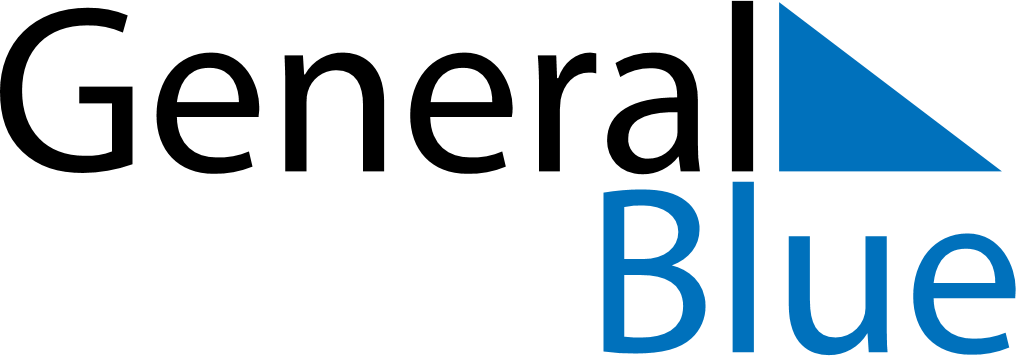 October 2030October 2030October 2030MozambiqueMozambiqueSUNMONTUEWEDTHUFRISAT12345Peace and Reconciliation Day678910111213141516171819202122232425262728293031